SPERRFRIST FÜR DIESE INFORMATION BIS 1. JANUAR 2015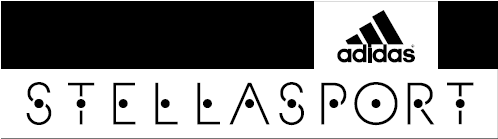 „Performance Pop“: Neue adidas StellaSport Kollektion für aktive MädelsUnter der kreativen Leitung von Stella McCartney entwickelte adidas die neue Sportkollektion adidas StellaSport, die sich an eine jüngere Sportlerinnen richtet. Im Januar 2015 wird die neue Kollektion vorgestellt. Sie vereint Sport und Style mit mutigem Branding, explosiven Farben und frischen Printmotiven. adidas StellaSport bietet Textilien, Schuhe und Accessoires mit Sports-Performance-Technologien, die von aktiven Mädels sowohl im Fitnessstudio als auch auf der Straße getragen werden können. Die Kollektion umfasst alles von der Grundausstattung an Sporttaschen bis hin zu auffälligen Outfits.Stella McCartney, Creative Director für adidas StellaSport, sagt: „Die  adidas StellaSport Kollektion für Mädels ist lebhaft, auffällig und setzt die richtigen Akzente. Genau das wollten wir mit dieser Kollektion erreichen und Performance und Style vereinen. Das Ergebnis: Performance Pop.“Die sportlichen Tank-Tops, Sport-BHs und Tights sind aus schnelltrocknendem ClimaliteTM Material, das Komfort für jeden Tag gewährleistet. Zum Blickfang werden die Teile durch Signature-Prints und aussagekräftige Silhouetten.Die Schuhe der adidas StellaSport Kollektion verfügen über ein durchlässiges Obermaterial aus Mesh für verbesserte Luftzirkulation und über eine integrierte Einlegesohle für eine noch komfortablere Passform. Ergänzt wird die Kollektion durch eine Reihe von Sport-Accessoires wie Logo Trucker Caps, kniehohe Fitnesssocken und Rucksäcke in poppigen Farben.Die Frühjahr/Sommer adidas StellaSport Kollektion ist ab 15. Januar unter adidas.com/StellaSport erhältlich. Weitere Informationen zu adidas StellaSport finden Sie ab dem 05. Januar 2015 auf dem adidas News Stream (news.adidas.com/DE) oder wenden Sie sich an: Nina Weihrauch, Brand PR Central EuropeNina.Weihrauch@adidas.com, 09132-842536